	РОССИЙСКАЯ ФЕДЕРАЦИЯВладимирская областьСовет народных депутатов муниципального образования ПенкинскоеКамешковского района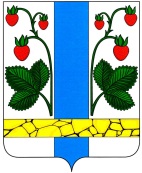                                                                                         Р Е Ш Е Н И Е 	От  25.11.2021	            № 29О предельных (максимальных) индексах  изменения размеравносимой гражданами платы за коммунальные услугиРуководствуясь Федеральным Законом от 06.10.2003 № 131-ФЗ «Об общих принципах организации местного самоуправления в Российской Федерации», постановлением Правительства Российской Федерации от 30.04.2014 № «О формировании индексов изменения размера платы граждан за коммунальные услуги в Российской Федерации», Уставом муниципального образования Пенкинское Камешковского района, письмом департамента цен и тарифов администрации Владимирской области от 03.11.2021 № ДГРЦТ-4454-07-05 «О расчете предельных индексов на 2022 год» Совет народных депутатов РЕШИЛ:1. Согласовать изменение в приложении к проекту Указа Губернатора области от 14.12.2018 № 153 «О предельных (максимальных) индексах изменения размера вносимой гражданами платы за коммунальные услуги», который устанавливает размеры предельных (максимальных) индексов изменения размера вносимой гражданами платы за коммунальные услуги в муниципальном образовании Пенкинское Камешковского района на период:	- с 01 января по 30 июня 2022 года в размере 0 %;	- с 01 июля по 31 декабря 2022 года в размере 5,4 %.	2. Предусмотреть в бюджете муниципального образования Пенкинское Камешковского района на отопительный период 2022-2023 годов  выделение денежных средств (субсидии) в целях оказания дополнительной меры социальной поддержки гражданам.Глава муниципального  образованияПенкинское Камешковского района 				 О.Н. Тарасова